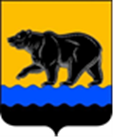 СЧЁТНАЯ ПАЛАТА ГОРОДА НЕФТЕЮГАНСКА16 мкрн., д. 23, помещение № 97, г. Нефтеюганск, Ханты-Мансийский автономный округ - Югра(Тюменская область), 628310, телефон: 20-30-54, факс: 20-30-63 е-mail: sp-ugansk@mail.ru_____________________________________________________________________________________Исх. СП-568-3 от 10.10.2023     		 ЗАКЛЮЧЕНИЕна проект изменений в муниципальную программу«Развитие жилищной сферы города Нефтеюганска»Счётная палата города Нефтеюганска на основании статьи 157 Бюджетного кодекса Российской Федерации, Положения о Счётной палате города Нефтеюганска, утверждённого решением Думы города Нефтеюганска от 22.12.2021 № 56-VII, рассмотрев проект изменений в муниципальную программу города Нефтеюганска «Развитие жилищной сферы города Нефтеюганска» (далее – проект изменений), сообщает следующее.1. При проведении экспертно-аналитического мероприятия учитывалось наличие экспертизы:1.1. Департамента финансов администрации города Нефтеюганска на предмет соответствия проекта изменений бюджетному законодательству Российской Федерации и возможности финансового обеспечения его реализации из бюджета города Нефтеюганска.1.2. Департамента экономического развития администрации города Нефтеюганска на предмет соответствия:- Порядку принятия решения о разработке муниципальных программ города Нефтеюганска, их формирования, утверждения и реализации, утверждённому постановлением администрации города Нефтеюганска от 18.04.2019 № 77-нп «О модельной муниципальной программе города Нефтеюганска, порядке принятия решения о разработке муниципальных программ города Нефтеюганска, их формирования, утверждения и реализации» (далее по тексту – постановление от 18.04.2019 № 77-нп);- Стратегии социально-экономического развития муниципального образования город Нефтеюганск, утверждённой решением Думы от 31.10.2018 № 483-VI «Об утверждении Стратегии социально-экономического развития муниципального образования город Нефтеюганск на период до 2030 года»;- структурных элементов (основных мероприятий) целям муниципальной программы;- сроков её реализации задачам;- целевых показателей, характеризующих результаты реализации муниципальной программы, показателям экономической, бюджетной и социальной эффективности, а также структурных элементов (основных мероприятий) муниципальной программы;- требованиям, установленным нормативными правовыми актами в сфере управления проектной деятельностью.2. Предоставленный проект изменений соответствует Порядку от 18.04.2019 № 77-нп.3. Проектом изменений планируется:3.1. Внести изменения в значения целевых показателей, указанных по строке «Целевые показатели муниципальной программы» паспорта муниципальной программы и в таблице 1 «Целевые показатели муниципальной программы», а именно по следующим показателям:- количество освобождённых земельных участков увеличение на 9;- количество изъятых объектов недвижимого имущества, расположенных на земельных участках, изымаемых для муниципальных нужд увеличение на 2.3.2. Строку «Параметры финансового обеспечения муниципальной программы» изложить в новой редакции, увеличив общий объём финансового обеспечения муниципальной программы в 2023 году на 42 743,482 тыс. рублей, а именно за счёт средств:- местного бюджета увеличить на 51 899,082 тыс. рублей;- бюджета автономного округа уменьшить на 9 155,600 тыс. рублей.	3.3. В Таблице 2 «Распределение финансовых ресурсов муниципальной программы (по годам)»:	3.3.1. По подпрограмме «Стимулирование развития жилищного строительства» увеличение в общей сумме 41 984,458 тыс. рублей, в том числе по основным мероприятиям:	3.3.1.1. «Осуществление полномочий в области градостроительной деятельности» уменьшение средств по департаменту градостроительства и земельных отношений администрации города Нефтеюганска (далее – ДГиЗО) в общей сумме 9 530,090 тыс. рублей по мероприятию «Документация по планировке территории», в том числе за счёт средств бюджета автономного округа в сумме 9 155,600 тыс. рублей, средств местного бюджета в сумме 374,490 тыс. рублей.	3.3.1.2. «Освобождение земельных участков, планируемых для жилищного строительства и комплекса мероприятий по формированию земельных участков для индивидуального жилищного строительства» увеличение за счёт средств местного бюджета по департаменту жилищно-коммунального хозяйства администрации города Нефтеюганска в сумме 49 801,225 тыс. рублей на:проектно-изыскательские работы по сносу непригодного жилья в сумме 15 558,225 тыс. рублей;снос непригодного жилья в сумме 34 243,000 тыс. рублей.	В качестве обоснования стоимости выполнения работ представлены сводные сметные расчёты на общую сумму 36 142,204 тыс. рублей, а именно, снос многоквартирных домов, расположенных по адресам:- город Нефтеюганск, 11А микрорайон, дом № 28 в сумме 4 683,943 тыс. рублей;- город Нефтеюганск, 11Б микрорайон, дом № 16 в сумме 5 240,915 тыс. рублей;- город Нефтеюганск, 11 микрорайон, дом № 25 в сумме 4 747,600 тыс. рублей;- город Нефтеюганск, 11 микрорайон, дом № 95 в сумме 5 086,508 тыс. рублей;- город Нефтеюганск, 7 микрорайон, дом № 17 в сумме 2 278,069 тыс. рублей;- город Нефтеюганск, СУ-62, дом № 4 в сумме 3 143,604 тыс. рублей;- город Нефтеюганск, СУ-62, дом № 3 в сумме 2 403,133 тыс. рублей;- город Нефтеюганск, 11 микрорайон, дом № 34 в сумме 5 091,516 тыс. рублей;- город Нефтеюганск, 6 микрорайон, дом № 52 в сумме 3 466,916 тыс. рублей.Рекомендуем предусмотреть недостающие средства в сумме 1 899,204 тыс. рублей для реализации мероприятия по сносу многоквартирных домов.  3.3.1.3. «Изъятие земельных участков и расположенных на них объектов недвижимого имущества для муниципальных нужд» увеличение за счёт средств местного бюджета по департаменту муниципального имущества администрации города Нефтеюганска в сумме 1 713,323 тыс. рублей в том числе:	- на выплату выкупной стоимости собственнику жилого дома, расположенного на земельном участке по адресу: г. Нефтеюганск, МО-15, дом 22, в соответствии с постановлением администрации города Нефтеюганска от 08.09.2022 № 1809-п «Об изъятии земельного участка и расположенных на нём объектов недвижимого имущества для муниципальных нужд» в сумме                  1 118,630 тыс. рублей;	- на выплату выкупной стоимости правообладателям недвижимости в соответствии с постановлением администрации города Нефтеюганска от 10.04.2022 № 389-п «Об изъятии земельных участков и расположенных на них объектов недвижимого имущества для муниципальных нужд» в сумме 594,693 тыс. рублей.	3.3.2. По основному мероприятию «Организационное обеспечение функционирования отрасти» подпрограммы «Обеспечение реализации муниципальной программы» увеличение по ДГиЗО за счёт средств дотации для поощрения муниципальной управленческой команды муниципального образования город Нефтеюганск в 2023 году в сумме 759,024 тыс. рублей.4. Финансовые показатели, содержащиеся в проекте изменений, соответствуют документам, предоставленным на экспертизу, за исключением расходов на снос многоквартирных домов.По итогам проведения экспертизы необходимо рассмотреть замечание и рекомендацию, изложенное в заключении. Информацию о решении, принятом по результатам рассмотрения рекомендации, направить в адрес Счётной палаты до 20.10.2023 года.Председатель 									С.А. Гичкина Исполнитель:инспектор инспекторского отдела № 2Счётной палаты города НефтеюганскаГлазунова Галина Михайловнател. 8 (3463) 20-30-65